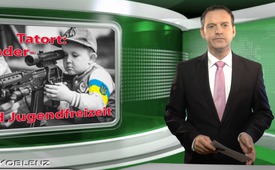 Tatort: Kinder- und Jugendfreizeit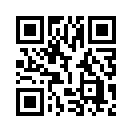 Der russische Sender RT und die ukrainische Mainstream-Zeitung Kyiv Post berichteten nun unabhängig voneinander, dass seit Juni 2015 im Raum Kiew mehrere Kinder- und Jugendfreizeiten stattgefunden haben, die von der militanten Terrorgruppe Asow organisiert und durchgeführt wurden. Nach Auswertung der offiziellen Bilder besteht kein Zweifel, dass es sich dabei um paramilitärische Übungen handelt.Die USA unterstützen die Regierung in Kiew im Ukraine-Konflikt militärisch und finanziell.
Diese Gelder aus den USA gehen über das ukrainische Innenministerium an die Nationalgarde und deren Unterabteilungen, wie z.B. das radikale Terror-Regiment Asow.
Tatort: Kinder- und Jugendfreizeit 
Der russische Sender RT* und die ukrainische Mainstream-Zeitung Kyiv Post berichteten nun unabhängig voneinander, dass seit Juni 2015 im Raum Kiew mehrere Kinder- und Jugendfreizeiten stattgefunden haben, die von der militanten Terrorgruppe Asow organisiert und durchgeführt wurden. 

Nach Auswertung der offiziellen Bilder besteht kein Zweifel, dass es sich dabei um paramilitärische Übungen handelt. 
Die zum Teil erst 6-jährigen Kinder wurden unter anderem darin geschult, Verwundete zu bergen, Waffen zusammenzusetzen und mit diesen zu feuern. 
Sie sagten zum Beispiel nach dem Besuch der Asow-Kinderfreizeiten:
„Ich habe gestern meine Haare richtig kurz geschnitten bekommen. Ich wollte es einfach.
Jetzt sehe ich mehr wie ein Soldat aus.“ 
„Ich will, dass dieser Krieg endet und dass wir all diese Russen töten“.
Sehr geehrte Damen und Herren, was hier mit Kindern geschieht, ist nichts anderes als ein Verbrechen .
*Russia Todayvon ro.Quellen:http://de.sputniknews.com/politik/20150820/303910151.html
http://www.ardmediathek.de/tv/FAKT/Wenn-Kinder-zu-Soldaten-gemacht-werden/Das-Erste/Video?documentId=30160894
http://uncut-news.ch/krieg/ukra-faschistisches-soeldner-bataillon-asow-bildet-kindersoldaten-aus/
http://www.globalresearch.ca/military-training-for-young-children-at-ukraines-neo-nazi-summer-camp-recruitment-of-ukraines-child-soldiers-financed-by-us-nonlethal-military-aid/5472801Das könnte Sie auch interessieren:---Kla.TV – Die anderen Nachrichten ... frei – unabhängig – unzensiert ...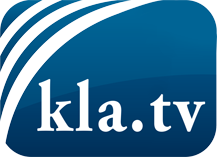 was die Medien nicht verschweigen sollten ...wenig Gehörtes vom Volk, für das Volk ...tägliche News ab 19:45 Uhr auf www.kla.tvDranbleiben lohnt sich!Kostenloses Abonnement mit wöchentlichen News per E-Mail erhalten Sie unter: www.kla.tv/aboSicherheitshinweis:Gegenstimmen werden leider immer weiter zensiert und unterdrückt. Solange wir nicht gemäß den Interessen und Ideologien der Systempresse berichten, müssen wir jederzeit damit rechnen, dass Vorwände gesucht werden, um Kla.TV zu sperren oder zu schaden.Vernetzen Sie sich darum heute noch internetunabhängig!
Klicken Sie hier: www.kla.tv/vernetzungLizenz:    Creative Commons-Lizenz mit Namensnennung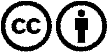 Verbreitung und Wiederaufbereitung ist mit Namensnennung erwünscht! Das Material darf jedoch nicht aus dem Kontext gerissen präsentiert werden. Mit öffentlichen Geldern (GEZ, Serafe, GIS, ...) finanzierte Institutionen ist die Verwendung ohne Rückfrage untersagt. Verstöße können strafrechtlich verfolgt werden.